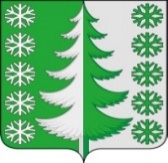 Ханты-Мансийский автономный округ - ЮграХанты-Мансийский муниципальный районмуниципальное образованиесельское поселение ВыкатнойАДМИНИСТРАЦИЯ СЕЛЬСКОГО ПОСЕЛЕНИЯПОСТАНОВЛЕНИЕот 22.04.2022                                                                                                      № 41 п. ВыкатнойОб утверждении порядка размещения нестационарных объектов на территории сельского поселения ВыкатнойВ соответствии с Федеральными законами от 06.10.2003 № 131-ФЗ «Об общих принципах организации местного самоуправления в Российской Федерации», от 28.12.2009 № 381-ФЗ «Об основах государственного регулирования торговой деятельности в Российской Федерации», Законом Ханты-Мансийского автономного округа-Югры от 11.05.2010 № 85-оз «О государственном регулировании торговой деятельности в Ханты-Мансийском автономном округе-Югре», уставом сельского поселения Выкатной, в целях обеспечения жителей сельского поселения услугами розничной торговли, упорядочения размещения нестационарных торговых объектов на территории сельского поселения Выкатной:1. Утвердить:1.1. Порядок размещения нестационарных торговых объектов на территории сельского поселения Выкатной согласно приложению № 1.1.2. Положение о комиссии по рассмотрению заявлений о размещении нестационарных торговых объектов на территории сельского поселения Выкатной согласно приложению № 2.1.3. Состав комиссии по рассмотрению заявлений о размещении нестационарных торговых объектов на территории сельского поселения Выкатной согласно приложению № 3. 2. Настоящее постановление вступает в силу с момента его официального опубликования (обнародования).3. Контроль за исполнением постановления оставляю за собой.Глава сельскогопоселения Выкатной                                                                        Н.Г. ЩепёткинПриложение № 1
к постановлению администрации
сельского поселения Выкатной
от 22.04.2022 № 41Порядок размещения нестационарных торговых объектовна территории сельского поселения Выкатной 
1. Общие положения 1.1. Настоящий Порядок размещения нестационарных торговых объектов на территории сельского поселения Выкатной (далее – Порядок) разработан в соответствии с Федеральным законом от 06.10.2003 № 131-ФЗ «Об общих принципах организации местного самоуправления в Российской Федерации», Федеральным законом от 28.12.2009 № 381-ФЗ «Об основах государственного регулирования торговой деятельности в Российской Федерации», Порядком разработки и утверждения органами местного самоуправления схем размещения нестационарных торговых объектов на земельных участках, в зданиях, строениях, сооружениях, находящихся в государственной или муниципальной собственности, утвержденным приказом Департамента экономического развития Ханты-Мансийского автономного округа - Югры от 24.12.2010 № 1-нп, и направлен на формирование единых правил размещения нестационарных торговых объектов на территории сельского поселения Выкатной.1.2. Для целей настоящего Порядка используются следующие основные понятия, предусмотренные Национальным стандартом Российской Федерации ГОСТ Р 54608-2011 «Услуги торговли. Общие требования к объектам мелкорозничной торговли»:1) нестационарный торговый объект – торговый объект, представляющий собой временное сооружение или временную конструкцию, не связанные прочно с земельным участком вне зависимости от наличия или отсутствия подключения (технологического присоединения) к сетям инженерно-технического обеспечения, в том числе передвижное сооружение;2) виды нестационарных торговых объектов:а) павильон – временное сооружение с торговым залом и помещениями для хранения товарного запаса, рассчитанное на одно или несколько рабочих мест продавцов;б) киоск – временное, оснащенное торговым оборудованием сооружение, не имеющее торгового зала и помещений для хранения товаров, рассчитанное на одно рабочее место продавца, на площади которого хранится товарный запас;в) торговый автомат (вендинговый автомат) – автоматическое устройство, предназначенное для продажи штучных товаров без участия продавца;г) бахчевой развал – специально оборудованная временная конструкция, представляющая собой обособленную площадку для продажи сезонной бахчевой продукции;д) елочный базар – специально оборудованная временная конструкция, представляющая собой обособленную площадку для новогодней (рождественской) продажи натуральных деревьев и веток деревьев хвойных пород;е) передвижные (мобильные) сооружения – объекты развозной и разносной торговли, в том числе:- палатка – легковозводимая сборно-разборная конструкция, оснащенная прилавком, не имеющая торгового зала и помещений для хранения товарного запаса, рассчитанная на одно или несколько рабочих мест, на площади которой хранится товарный запас на один день торговли;- автомагазин, автолавка, автоприцеп – передвижной нестационарный торговый объект, представляющий собой автотранспортное средство, используемое для осуществления торговой деятельности;- автоцистерна – изотермическая емкость, установленная на автотранспортное средство и предназначенная для продажи живой рыбы и жидких продовольственных товаров в розлив;- ручная тележка – передвижной торговый объект для осуществления разносной торговли, оснащенный колесным механизмом для перемещения товаров и используемый для продажи штучных и фасованных товаров;- мобильный пункт быстрого питания – передвижное сооружение (автокафе), специализирующееся на продаже изделий из полуфабрикатов высокой степени готовности в потребительской упаковке, обеспечивающей термическую обработку пищевого продукта;- выносное холодильное оборудование – холодильник для хранения и реализации прохладительных напитков и мороженого;3) специализация нестационарного торгового объекта – торговая деятельность, при которой 60 и более процентов всех предлагаемых к продаже товаров от их общего количества составляют товары одной группы.1.3. Требования, предусмотренные настоящим Порядком, не распространяются на отношения, связанные с размещением нестационарных торговых объектов, находящихся на территориях розничных рынков, ярмарок, а также при проведении праздничных и иных массовых мероприятий, имеющих краткосрочный характер (не более 7 дней).2. Порядок планирования по размещению нестационарных торговых объектовна территории сельского поселения Выкатной2.1. Размещение нестационарных торговых объектов на территории сельского поселения Выкатной на земельных участках, в зданиях, строениях, сооружениях, находящихся в государственной собственности или муниципальной собственности, осуществляется в местах, определенных администрацией сельского поселения Выкатной, в соответствии со схемой размещения нестационарных торговых объектов на земельных участках, в зданиях, строениях, сооружениях, находящихся в государственной или муниципальной собственности, на территории сельского поселения Выкатной (далее –Схема) с учетом необходимости обеспечения устойчивого развития территории поселения и достижения установленных нормативов минимальной обеспеченности населения площадью торговых объектов.2.2. Органом, уполномоченным на разработку Схемы, является администрация сельского поселения Выкатной (далее – Уполномоченный орган).2.3. Размещение (установка, монтаж) нестационарных торговых объектов на территории сельского поселения Выкатной допускается при наличии у субъекта предпринимательства разрешения на размещение нестационарного торгового объекта на территории сельского поселения Выкатной (далее – Разрешение), правоустанавливающих документов на земельный участок под размещение нестационарного торгового объекта (договор аренды земельного участка, разрешение на использование земельного участка, свидетельство на право собственности земельного участка).2.4. Период функционирования нестационарного торгового объекта указывается в Разрешении.2.5. Запрещается размещение и эксплуатация нестационарного торгового объекта субъектами предпринимательства, не указанными в Разрешении.2.6. В течение срока эксплуатации нестационарного торгового объекта он должен содержаться в исправном и надлежащем косметическом состоянии, отвечать общим архитектурно-художественным и санитарно-экологическим требованиям.2.7. При эксплуатации нестационарных объектов субъекты предпринимательства обязаны выполнять установленные нормативно-правовыми актами органов местного самоуправления сельского поселения Выкатной правила благоустройства, требования противопожарных и санитарных норм.
3. Порядок получения права на размещение нестационарных торговых объектов3.1. Индивидуальные предприниматели, юридические лица, заинтересованные в размещении нестационарных торговых объектов на территории сельского поселения Выкатной (далее – заявители), подают заявление на имя главы сельского поселения Выкатной по форме, установленной приложением № 1 к настоящему Порядку, в Комиссию по рассмотрению заявлений о размещении нестационарных торговых объектов на территории сельского поселения Выкатной (далее – Комиссия) с приложением копий следующих документов:3.1.1 учредительных документов (для юридических лиц);3.1.2 паспорта (для индивидуальных предпринимателей);3.1.3 документа, подтверждающего право на земельный участок;3.1.4 выписка из Единого государственного реестра юридических лиц (для юридических лиц);3.1.5 выписка из Единого государственного реестра индивидуальных предпринимателей (для индивидуальных предпринимателей).Документы, указанные в пунктах 3.1.3, 3.1.4 и 3.1.5 запрашиваются в рамках межведомственного информационного взаимодействия, или по желанию заявителя могут быть предоставлены им самостоятельно.В случае непредставления субъектом предпринимательства выписок из ЕГРЮЛ и ЕГРИП, указанные документы запрашивает секретарь Комиссии.3.2. Секретарь Комиссии осуществляет прием, регистрацию заявлений и в течение трех дней выносит их на рассмотрение Комиссии.3.2.1. Предоставление права на размещение нестационарного торгового объекта при наличии двух и более претендентов на размещение нестационарного торгового объекта в отношении одних и тех же мест размещения таких объектов на территории поселения осуществляется путем проведения конкурентных процедур3.3. Комиссия в течение 14 дней рассматривает представленные пакеты документов, принимает решение о предоставлении права на размещение нестационарного торгового объекта, устанавливает период его функционирования по заявленному адресу.3.4. Результатом рассмотрения Комиссией заявлений является согласование размещения нестационарного торгового объекта либо отказ в согласовании его размещения.3.5. При рассмотрении заявлений Комиссия отказывает в согласовании размещения нестационарных торговых объектов в следующих случаях:3.5.1. установления факта предоставления заявителем в заявлении и приложенных к нему документах недостоверной информации;3.5.2. предоставления заявителем сведений не в полном объеме;3.5.3. предоставления документов, предусмотренных п. 3.1 настоящего Порядка, не в полном объеме;3.5.4. несоответствие предложения о размещении нестационарного торгового объекта Схеме.3.6. Комиссия при рассмотрении заявления руководствуется следующими условиями:3.6.1. При выборе места для размещения нестационарных торговых объектов должны учитываться установленные законодательством санитарно-защитные зоны, предусматриваться возможность организации функционального зонирования территории для обеспечения транспортного обслуживания нестационарных объектов, для загрузки товаров, обслуживания покупателей и др.3.6.2. Транспортное обслуживание нестационарных торговых объектов и загрузка их товарами не должны затруднять и снижать безопасность движения транспорта и пешеходов.Использование тротуаров, пешеходных дорожек, газонов, элементов благоустройства для подъезда транспорта к зоне загрузки товара, для стоянки автотранспорта, осуществляющего доставку товара, запрещается.3.6.3. Запрещается размещение нестационарных торговых объектов:а) на проезжих частях дорог, на съездах, въездах к зданиям, в зонах пешеходных переходов;б) на территориях зеленых зон и на элементах благоустройства (газонах, цветниках, детских, спортивных, хозяйственных площадках, гостевых стоянках и разворотных площадках для автотранспорта и т.д.);в) на территориях, прилегающих к зданиям, в которых располагаются органы государственной власти и местного самоуправления;г) на территории общеобразовательных (вне зависимости от форм обучения) и спортивных школ, детских дошкольных учреждений, учреждений внешкольного обучения, учреждений культуры, лечебно-профилактических и культовых учреждений и на прилегающей к перечисленным учреждениям территории;д) в других местах, если это:- препятствует обеспечению надлежащего содержания зданий и иных объектов недвижимости;- препятствует обеспечению нормальной видимости технических средств и знаков дорожного движения, безопасности движения транспорта и пешеходов;- препятствует свободному подъезду пожарной, аварийно-спасательной техники или доступу к объектам инженерной инфраструктуры (объекты энергоснабжения и освещения, колодцы, краны, гидранты и т.д.).3.7. Решение Комиссии оформляется протоколом.3.8. Секретарь Комиссии в течение 10 дней уведомляет заявителей о принятом Комиссией решении путем вручения под роспись или направления заказным письмом с уведомлением заверенной выписки из протокола. Решение Комиссии об отказе в согласовании размещения нестационарного торгового объекта должно содержать основания отказа с обязательной ссылкой на положения настоящего Порядка.3.9. Секретарь Комиссии составляет проект разрешения на размещение нестационарного торгового объекта на территории сельского поселения Выкатной по форме согласно приложению № 2 к настоящему Порядку либо уведомление об отказе в выдаче разрешения согласно приложению № 4 к настоящему Порядку. После подписания разрешения или уведомления главой сельского поселения Выкатной, в течение трёх дней направляет их заявителю посредством заказного почтового отправления или вручает лично заявителю под роспись.3.10. За месяц до истечения периода функционирования нестационарного торгового объекта, установленного решением Комиссии, субъекты предпринимательства подают заявление на имя главы сельского поселения Выкатной в соответствии с требованиями п.3.1. настоящего порядка.3.11. По результатам рассмотрения заявления и прилагаемых к нему документов Комиссией принимается одно из следующих решений:- о продлении права на размещение нестационарного торгового объекта на заявленной территории;- о прекращении права на размещение нестационарного объекта на заявленной территории.3.12 Основаниями для прекращения права на размещение нестационарного торгового объекта являются:- недостоверность представленной информации и отсутствие какого-либо из документов, перечисленных в п. 3.1. настоящего Порядка;- обращение (в письменном виде) заявителя с просьбой о прекращении права на размещение нестационарного торгового объекта;- утрата права пользования земельным участком;- окончания периода функционирования нестационарного объекта, установленного решением Комиссии;- прекращения субъектом предпринимательства предпринимательской деятельности;- на основании соответствующего решения суда;- подачи субъектом предпринимательства в Комиссию соответствующего заявления.3.13. В случае реорганизации, изменения наименования и (или) адреса юридического лица, адреса и (или) паспортных данных индивидуального предпринимателя, изменений условий владения (пользования) земельным участком, на котором расположен нестационарный торговый объект, субъект предпринимательства обязан проинформировать Комиссию об изменениях в 3-дневный срок.4. Порядок прекращения действия решения на размещение нестационарного торгового объекта на территории сельского поселения Выкатной4.1. Прекращение Разрешения на размещение нестационарного торгового объекта осуществляется в случаях, предусмотренных п. 3.12 настоящего Порядка.4.2. Возобновление, прекращение действия разрешения на размещение нестационарного торгового объекта осуществляются на основании соответствующего решения Комиссии и доводятся до субъекта предпринимательства в письменном виде в течение трёх дней.4.3. В случае прекращения действия разрешения на размещение нестационарного торгового объекта территория должна быть освобождена от объекта за счет юридического лица или индивидуального предпринимателя в течение 10 дней с момента получения решения Комиссии об освобождении территории.4.4. Субъект предпринимательства имеет право в установленном законом порядке обжаловать действия, связанные с принятием Комиссии решения об отказе в удовлетворении заявления о размещении нестационарного торгового объекта, а также о прекращении права на его размещение.5. Порядок разработки и утверждения Схемы размещениянестационарных торговых объектов 5.1. Уполномоченный орган разрабатывает проект Схемы путем внесения данных о нестационарных торговых объектах, уже размещенных на территории сельского поселения Выкатной, а также подлежащих размещению в соответствии с решением Комиссии, и проект постановления администрации сельского поселения Выкатной об утверждении Схемы. Указанные документы направляются Уполномоченным органом главе сельского поселения Выкатной.5.2. Включение в Схему нестационарных торговых объектов, расположенных на земельных участках, в зданиях, строениях и сооружениях, находящихся в государственной собственности (в федеральной собственности или в собственности субъекта Российской Федерации), осуществляется в соответствии с Правилами включения нестационарных торговых объектов, расположенных на земельных участках, в зданиях, строениях и сооружениях, находящихся в государственной собственности, в схему размещения нестационарных торговых объектов, утвержденными Постановлением Правительства РФ от 29.09.2010 № 772.5.3. Порядок разработки и утверждения Схемы осуществляется в соответствии с Приказом департамента экономического развития Ханты-Мансийского автономного округа-Югры от 24.12.2010 г. № 1-нп «Об утверждении порядка разработки и утверждения органами местного самоуправления схем размещения нестационарных торговых объектов на земельных участках, в зданиях, строениях, сооружениях, находящихся в государственной собственности или муниципальной собственности».5.4. Уполномоченный органов осуществляет планирование по размещению нестационарных торговых объектов на территории сельского поселения Выкатной с учетом существующей дислокации нестационарных торговых объектов и обеспечения потребности населения в товарах путем восполнения недостатка стационарных торговых объектов для достижения установленного норматива минимальной обеспеченности населения площадью торговых объектов.5.5. По результатам планирования размещения нестационарных торговых объектов на территории сельского поселения Выкатной уполномоченный орган разрабатывает Схему.5.6. Постановление об утверждении Схемы размещения нестационарных торговых объектов и вносимые в нее изменения подлежат опубликованию в порядке, установленном для официального опубликования муниципальных правовых актов, а также размещению на официальных сайтах органа исполнительной власти субъекта Российской Федерации и органа местного самоуправления в информационно-телекоммуникационной сети «Интернет».5.8. Внесение изменений в Схему осуществляется не чаще одного раза в год в порядке, установленном для ее разработки и утверждения, в целях размещения на территории сельского поселения Выкатной нестационарных торговых объектов сезонной торговли и при необходимости корректировки содержащейся в Схеме информации постановлением администрации сельского поселения Выкатной.6. Порядок предоставления земельных участков, мест в зданиях, строениях, сооружениях, для размещения нестационарных торговых объектов 6.1. Заявление на предоставление земельного участка направляется заявителем в администрацию сельского поселения Выкатной.6.2. Земельные участки для установки на них нестационарных торговых объектов на территории сельского поселения Выкатной предоставляются в соответствии с Земельным кодексом Российской Федерации.
7. ОтветственностьЗа нарушение настоящего Порядка юридические лица и индивидуальные предприниматели несут ответственность в соответствии с действующим законодательством Российской Федерации.Приложение № 1
к Порядку размещения нестационарных
торговых объектов на территории
сельского поселения Выкатной 

Главе сельского поселения Выкатной
______________________________________
от____________________________________
(Ф.И.О.) 
______________________________________
проживающего по адресу:________________
тел.: __________________________________
заявление на размещение нестационарного торгового объектана территории сельского поселения ВыкатнойЗаявитель _______________________________________________________________(организационно-правовая форма, наименование юридического лица,Ф.И.О. индивидуального предпринимателя)________________________________________________________________________(наименование предприятия торговли, общественного питания)Свидетельство о гос. регистрации от «_____» _________ 20___ г. № _____________Ф.И.О. руководителя предприятия _________________________________________Телефон ________________________________________________________________Прошу рассмотреть вопрос о возможности размещения следующего нестационарного торгового объекта на территории сельского поселения Выкатной: Месторасположение нестационарного торгового объекта ___________________________________________________________________________________________________Вид нестационарного торгового объекта ____________________________________Специализация (ассортимент реализуемой продукции) ________________________Режим работы ___________________________________________________________Площадь нестационарного торгового объекта_________________________________Срок (период) размещения нестационарного торгового объекта _________________*В случае отказа в согласовании размещения нестационарного торгового объекта на основании п.3.6. Порядка размещения нестационарных торговых объектов на территории сельского поселения Выкатной заявляю о возможности размещения нестационарного торгового объекта на ином земельном участке (месте в здании, строении, сооружении) _____________________________________________________________________________Гарантирую соответствие нестационарного торгового объекта требованиям Порядка и Схемы и обязуюсь соблюдать при его эксплуатации нормы действующего законодательства Российской Федерации.К заявлению прилагаются копии следующих документов:1. ______________________________________________________________________2. ______________________________________________________________________3. ______________________________________________________________________4. ______________________________________________________________________«_____»________________20_____г. _________________ ______________________                                                                                         (подпись)                     (Ф.И.О.) Приложение № 2
к Порядку размещения нестационарных
торговых объектов на территории
сельского поселения Выкатной
Бланк администрации сельского
поселения ВыкатнойРазрешение № _______ Срок действия с «___» _________ 20__ года по «___» ___________ 20__ года.На размещение нестационарного торгового объекта на территории сельского поселения Выкатной.Разрешение выдано ________________________________________________ для юридических лиц – наименование и юридический адрес, ИНН;_____________________________________________________________________________для индивидуального предпринимателя – фамилия, имя, отчество и № свидетельства о государственной регистрации, дата его выдачи _________________________________________________________________________________________________________________наименование зарегистрировавшего органа, ИНН _____________________________Место расположения нестационарного торгового объекта ______________________Вид нестационарного торгового объекта _____________________________________Специализация (ассортиментный перечень реализуемой продукции) _____________Режим работы___________________________________________________________Площадь нестационарного торгового объекта ________________________________Выдано на основании решения Комиссии по рассмотрению заявлений о размещении нестационарных торговых объектов на территории сельского поселения Выкатной (протокол от _____________ № ______) Глава сельского поселения Выкатной _________________ _____________________                                                                                           (подпись)                               (Ф.И.О.)                                                                                                               М.ПРазрешение не подлежит передаче другим юридическим лицам и индивидуальным предпринимателямПриложение № 3
к Порядку размещения нестационарных
торговых объектов на территории
сельского поселения Выкатной

     Бланк администрациисельского поселения Выкатной
____________________________________________________________________________________________________________________________________________________________
(полное наименование юридического лица /Ф.И.О. индивидуального предпринимателя)
____________________________________________________________________________________________________________________________________________________________
     (юридический адрес/адрес места нахождения) УВЕДОМЛЕНИЕоб отказе в выдаче разрешения на размещение нестационарного торгового объекта Сообщаем, что Вам отказано в предоставлении разрешения на размещение нестационарного торгового объекта по следующему (-им) основанию (-ям) предусмотренному (-ым) пунктом 3.1 Порядка размещения нестационарных торговых объектов на территории сельского поселения Выкатной, утвержденного постановлением администрации сельского поселения Выкатной от ________________ № __________:Глава сельского поселения Выкатной ______________ ___________________________                                                                                        (подпись)                                 (Ф.И.О.)                                                                                                          М.ППриложение № 2
к постановлению администрации
сельского поселения Выкатной
от 22.04.2022 № 41
Положение о комиссии по рассмотрению заявлений о размещении нестационарных торговых объектов на территории сельского поселения Выкатной
1. Общие положения 1.1. Настоящее Положение разработано в целях реализации Федерального закона от 28.12.2009 № 381-ФЗ «Об основах государственного регулирования торговой деятельности в Российской Федерации» и определяет вопросы, регламентирующие работу комиссии по рассмотрению заявлений о размещении нестационарных торговых объектов на территории сельского поселения Выкатной (далее – Комиссия).1.2. Комиссия в своей деятельности руководствуется нормами действующего законодательства Российской Федерации, Порядком размещения нестационарных торговых объектов на территории сельского поселения Выкатной, настоящим Положением.1.3. Комиссия образована в целях рассмотрения заявлений заинтересованных лиц о размещении нестационарных торговых объектов на территории сельского поселения Выкатной.2. Организация работы Комиссии 2.1. Состав Комиссии утверждается постановлением администрации сельского поселения Выкатной.2.2. Общее руководство деятельностью Комиссии осуществляет председатель Комиссии, в его отсутствие – заместитель председателя Комиссии.2.3. Заседания Комиссии проводятся в течение 3 (трех) рабочих дней после поступления заявления о размещении нестационарного торгового объекта на территории сельского поселения Выкатной.Даты конкретных заседаний устанавливаются председателем Комиссии по согласованию с отделом земельно-имущественных отношений администрации сельского поселения Выкатной, уполномоченным на разработку схемы размещения нестационарных торговых объектов на земельных участках, в зданиях, строениях, сооружениях, находящихся в государственной или муниципальной собственности, на территории сельского поселения Выкатной (далее – Уполномоченный орган).2.4. Секретарь Комиссии заблаговременно доводит до сведения членов Комиссии информацию о дате, времени, месте и повестке заседания Комиссии.2.5. Заседания Комиссии считаются правомочными, если на них присутствуют более половины от общего числа ее членов.2.6. Решения Комиссии принимаются простым большинством голосов членов Комиссии, присутствующих на заседании, и оформляются протоколом, подготовка которого осуществляется секретарем Комиссии. При равном количестве голосов председатель Комиссии (в его отсутствие – заместитель председателя Комиссии) имеет право решающего голоса.2.7. Каждый член Комиссии в случае несогласия с принятым решением Комиссии имеет право письменно изложить свое особое мнение с приложением его к протоколу.2.8. Протокол подписывается председателем и секретарем Комиссии и передается на хранение со всеми поступившими на рассмотрение Комиссии документами в Уполномоченный орган.3. Права и обязанности Комиссии 3.1. Комиссия для решения возложенных на нее задач имеет право:- запрашивать в установленном порядке необходимую информацию по вопросам, относящимся к компетенции Комиссии;- заслушивать представителей контролирующих (надзорных) органов, физических и юридических лиц по вопросам, относящимся к компетенции Комиссии.4. Ответственность Комиссии 4.1. Члены Комиссии несут ответственность в порядке и объеме, установленном действующим законодательством.5. Изменение Положения деятельности Комиссии 5.1. Внесение изменений в настоящее Положение осуществляется постановлением администрации сельского поселения Выкатной.6. Прекращение деятельности Комиссии 6.1. Деятельность Комиссии прекращается по решению главы сельского поселения Выкатной и оформляется постановлением администрации сельского поселения Выкатной.Приложение № 3
к постановлению администрации
сельского поселения Выкатной
от 22.04.2022 № 41
Состав Комиссиипо рассмотрению заявлений о размещении нестационарных торговых объектовна территории сельского поселения Выкатной№ п/пПеречень оснований для отказав предоставлении муниципальной услугиНаличие оснований (отмечается знаком V)1 отсутствие сведений о заявителе в Едином государственном реестре юридических лиц (в случае обращения юридического лица) 2 отсутствие сведений о заявителе в Едином государственном реестре индивидуальных предпринимателей (в случае обращения индивидуального предпринимателя) 3 наличие в представленных документах недостоверных сведений4 иное противоречие заявления, представленных документов требованиям законодательства Российской Федерации, Ханты-Мансийского автономного округа - Югры, правовым актам сельского поселения Выкатной (с указанием нормы правового акта) Председатель - глава сельского поселения ВыкатнойЗаместитель председателя - заместитель главы сельского поселения ВыкатнойСекретарь Комиссии - инспектор по кадрамЧлены Комиссии: - главный специалист по вопросам ЖКХ, благоустройству, озеленению территории, содержания объектов и мест захоронения администрации сельского поселения ВыкатнойЧлены Комиссии: - главный специалист по земельным и жилищным вопросам администрации сельского поселения ВыкатнойЧлены Комиссии: - бухгалтер материального стола администрации сельского поселения ВыкатнойЧлены Комиссии: - депутат Совета депутатов сельского поселения Выкатной